HURON VALLEY EDUCATIONAL FOUNDATION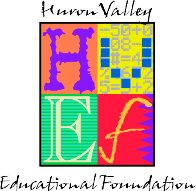 ReflectionMission Statement:  We will create an impact on education in the Huron Valley community by:  providing greater opportunities to enhance learning experiences; generating and distributing financial resources to benefit citizens in the Huron Valley community; and collaborating with like-minded organizations.Grant Reflection is due by the end of the school year.Name:School:Project Name:Did this project meet your expectations; what worked; what would you do differently; should/could this be replicated?